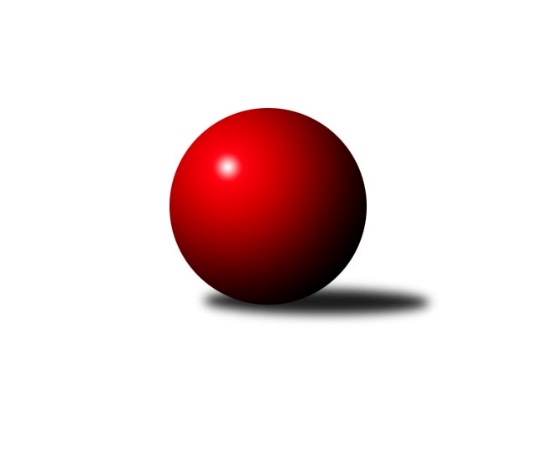 Č.18Ročník 2016/2017	20.5.2024 Bundesliga Opava 2016/2017Statistika 18. kolaTabulka družstev:		družstvo	záp	výh	rem	proh	skore	sety	průměr	body	plné	dorážka	chyby	1.	bufet Pája	18	16	2	0	148 : 32 	(0.0 : 0.0)	1670	34	1670	0	0	2.	Isotra	18	15	0	3	126 : 54 	(0.0 : 0.0)	1693	30	1693	0	0	3.	Mustangové	18	14	0	4	132 : 48 	(0.0 : 0.0)	1687	28	1687	0	0	4.	Hobes	18	11	1	6	117 : 63 	(0.0 : 0.0)	1597	23	1597	0	0	5.	100 fčel	18	11	1	6	116 : 64 	(0.0 : 0.0)	1642	23	1642	0	0	6.	Orel Stěbořice	18	9	0	9	88 : 92 	(0.0 : 0.0)	1512	18	1512	0	0	7.	Pauta	18	4	0	14	54 : 126 	(0.0 : 0.0)	1385	8	1385	0	0	8.	Sako	18	4	0	14	50 : 130 	(0.0 : 0.0)	1415	8	1415	0	0	9.	Zrapos	18	2	0	16	49 : 131 	(0.0 : 0.0)	1376	4	1376	0	0	10.	Agipp	18	2	0	16	20 : 160 	(0.0 : 0.0)	1466	4	1466	0	0Tabulka doma:		družstvo	záp	výh	rem	proh	skore	sety	průměr	body	maximum	minimum	1.	bufet Pája	9	8	1	0	79 : 11 	(0.0 : 0.0)	1678	17	1788	1544	2.	Mustangové	9	7	0	2	68 : 22 	(0.0 : 0.0)	1680	14	1743	1641	3.	Isotra	9	7	0	2	62 : 28 	(0.0 : 0.0)	1695	14	1787	1641	4.	100 fčel	10	6	0	4	62 : 38 	(0.0 : 0.0)	1596	12	1691	1394	5.	Hobes	8	5	1	2	51 : 29 	(0.0 : 0.0)	1599	11	1657	1537	6.	Orel Stěbořice	9	5	0	4	54 : 36 	(0.0 : 0.0)	1528	10	1623	1402	7.	Sako	9	3	0	6	30 : 60 	(0.0 : 0.0)	1436	6	1506	1366	8.	Pauta	9	2	0	7	30 : 60 	(0.0 : 0.0)	1415	4	1468	1346	9.	Agipp	9	1	0	8	8 : 82 	(0.0 : 0.0)	1457	2	1501	1377	10.	Zrapos	9	0	0	9	25 : 65 	(0.0 : 0.0)	1403	0	1497	1290Tabulka venku:		družstvo	záp	výh	rem	proh	skore	sety	průměr	body	maximum	minimum	1.	bufet Pája	9	8	1	0	69 : 21 	(0.0 : 0.0)	1662	17	1778	1581	2.	Isotra	9	8	0	1	64 : 26 	(0.0 : 0.0)	1691	16	1770	1664	3.	Mustangové	9	7	0	2	64 : 26 	(0.0 : 0.0)	1694	14	1755	1615	4.	Hobes	10	6	0	4	66 : 34 	(0.0 : 0.0)	1595	12	1646	1545	5.	100 fčel	8	5	1	2	54 : 26 	(0.0 : 0.0)	1694	11	1816	1592	6.	Orel Stěbořice	9	4	0	5	34 : 56 	(0.0 : 0.0)	1500	8	1567	1413	7.	Pauta	9	2	0	7	24 : 66 	(0.0 : 0.0)	1355	4	1513	1244	8.	Zrapos	9	2	0	7	24 : 66 	(0.0 : 0.0)	1349	4	1410	1273	9.	Sako	9	1	0	8	20 : 70 	(0.0 : 0.0)	1394	2	1500	1319	10.	Agipp	9	1	0	8	12 : 78 	(0.0 : 0.0)	1474	2	1502	1456Tabulka podzimní části:		družstvo	záp	výh	rem	proh	skore	sety	průměr	body	doma	venku	1.	100 fčel	6	5	1	0	50 : 10 	(0.0 : 0.0)	1703	11 	2 	0 	0 	3 	1 	0	2.	bufet Pája	6	5	1	0	47 : 13 	(0.0 : 0.0)	1717	11 	3 	1 	0 	2 	0 	0	3.	Mustangové	6	5	0	1	46 : 14 	(0.0 : 0.0)	1661	10 	3 	0 	1 	2 	0 	0	4.	Isotra	6	4	0	2	38 : 22 	(0.0 : 0.0)	1697	8 	3 	0 	1 	1 	0 	1	5.	Hobes	6	3	0	3	30 : 30 	(0.0 : 0.0)	1612	6 	2 	0 	1 	1 	0 	2	6.	Orel Stěbořice	6	3	0	3	28 : 32 	(0.0 : 0.0)	1517	6 	1 	0 	2 	2 	0 	1	7.	Agipp	6	2	0	4	20 : 40 	(0.0 : 0.0)	1483	4 	1 	0 	1 	1 	0 	3	8.	Pauta	6	1	0	5	16 : 44 	(0.0 : 0.0)	1410	2 	1 	0 	2 	0 	0 	3	9.	Sako	6	1	0	5	12 : 48 	(0.0 : 0.0)	1371	2 	0 	0 	2 	1 	0 	3	10.	Zrapos	6	0	0	6	13 : 47 	(0.0 : 0.0)	1374	0 	0 	0 	3 	0 	0 	3Tabulka jarní části:		družstvo	záp	výh	rem	proh	skore	sety	průměr	body	doma	venku	1.	bufet Pája	12	11	1	0	101 : 19 	(0.0 : 0.0)	1647	23 	5 	0 	0 	6 	1 	0 	2.	Isotra	12	11	0	1	88 : 32 	(0.0 : 0.0)	1690	22 	4 	0 	1 	7 	0 	0 	3.	Mustangové	12	9	0	3	86 : 34 	(0.0 : 0.0)	1701	18 	4 	0 	1 	5 	0 	2 	4.	Hobes	12	8	1	3	87 : 33 	(0.0 : 0.0)	1589	17 	3 	1 	1 	5 	0 	2 	5.	100 fčel	12	6	0	6	66 : 54 	(0.0 : 0.0)	1617	12 	4 	0 	4 	2 	0 	2 	6.	Orel Stěbořice	12	6	0	6	60 : 60 	(0.0 : 0.0)	1509	12 	4 	0 	2 	2 	0 	4 	7.	Sako	12	3	0	9	38 : 82 	(0.0 : 0.0)	1437	6 	3 	0 	4 	0 	0 	5 	8.	Pauta	12	3	0	9	38 : 82 	(0.0 : 0.0)	1373	6 	1 	0 	5 	2 	0 	4 	9.	Zrapos	12	2	0	10	36 : 84 	(0.0 : 0.0)	1377	4 	0 	0 	6 	2 	0 	4 	10.	Agipp	12	0	0	12	0 : 120 	(0.0 : 0.0)	1377	0 	0 	0 	7 	0 	0 	5 Zisk bodů pro družstvo:		jméno hráče	družstvo	body	zápasy	v %	dílčí body	sety	v %	1.	Jiří Staněk 	Isotra  	26	/	14	(93%)		/		(%)	2.	Miroslav Procházka 	Hobes  	24	/	17	(71%)		/		(%)	3.	Břetislav Mrkvica 	Mustangové  	22	/	14	(79%)		/		(%)	4.	Pavel Martinec 	Mustangové  	22	/	14	(79%)		/		(%)	5.	Maciej Basista 	100 fčel  	20	/	11	(91%)		/		(%)	6.	Milan Jahn 	100 fčel  	20	/	11	(91%)		/		(%)	7.	Karel Škrobánek 	bufet Pája  	20	/	14	(71%)		/		(%)	8.	Jaromír Martiník 	Hobes  	20	/	15	(67%)		/		(%)	9.	Patrik Martinek 	Orel Stěbořice  	18	/	12	(75%)		/		(%)	10.	Tomáš Valíček 	bufet Pája  	18	/	12	(75%)		/		(%)	11.	Svatopluk Kříž 	Mustangové  	16	/	9	(89%)		/		(%)	12.	Aleš Staněk 	Isotra  	16	/	9	(89%)		/		(%)	13.	Josef Matušek 	bufet Pája  	15	/	9	(83%)		/		(%)	14.	Michal Blažek 	100 fčel  	15	/	12	(63%)		/		(%)	15.	Michal Markus 	bufet Pája  	14	/	7	(100%)		/		(%)	16.	Zuzana Siberová 	Zrapos  	14	/	16	(44%)		/		(%)	17.	Josef Matušek 	bufet Pája  	12	/	6	(100%)		/		(%)	18.	Rudolf Tvrdoň 	Mustangové  	12	/	10	(60%)		/		(%)	19.	Jan Štencel 	Orel Stěbořice  	12	/	11	(55%)		/		(%)	20.	Petr Wirkotch 	Zrapos  	12	/	13	(46%)		/		(%)	21.	David Schiedek 	Hobes  	11	/	10	(55%)		/		(%)	22.	Zdeněk Chlopčík 	Mustangové  	10	/	5	(100%)		/		(%)	23.	Radek Hendrych 	Isotra  	10	/	5	(100%)		/		(%)	24.	Dominik Chovanec 	Pauta  	10	/	6	(83%)		/		(%)	25.	Jan Láznička 	Agipp 	10	/	6	(83%)		/		(%)	26.	Jana Kašparová 	Hobes  	10	/	7	(71%)		/		(%)	27.	Vladimír Kozák 	bufet Pája  	10	/	8	(63%)		/		(%)	28.	Jindřich Hanel 	Orel Stěbořice  	10	/	9	(56%)		/		(%)	29.	Vladislav Kobelár 	bufet Pája  	9	/	7	(64%)		/		(%)	30.	Petr Bracek ml. 	100 fčel  	8	/	6	(67%)		/		(%)	31.	Antonín Žídek 	Hobes  	8	/	7	(57%)		/		(%)	32.	Lída Rychlá 	Sako  	8	/	10	(40%)		/		(%)	33.	Petr Salich 	Sako  	8	/	14	(29%)		/		(%)	34.	Petr Mrkvička 	Zrapos  	7	/	12	(29%)		/		(%)	35.	Jana Tvrdoňová 	Mustangové  	6	/	3	(100%)		/		(%)	36.	Václav Boháčik 	Mustangové  	6	/	3	(100%)		/		(%)	37.	Marta Špačková 	Sako  	6	/	4	(75%)		/		(%)	38.	Martin Koraba 	Hobes  	6	/	4	(75%)		/		(%)	39.	Markéta Kmentová 	Isotra  	6	/	5	(60%)		/		(%)	40.	Tomáš Heinz 	Sako  	6	/	5	(60%)		/		(%)	41.	Marta Andrejčáková 	Pauta  	6	/	6	(50%)		/		(%)	42.	Barbora Mocková 	Pauta  	6	/	6	(50%)		/		(%)	43.	Petr Číž 	Mustangové  	6	/	6	(50%)		/		(%)	44.	Miroslav Toman 	Pauta  	6	/	6	(50%)		/		(%)	45.	Erich Stavař 	Isotra  	6	/	6	(50%)		/		(%)	46.	Petr Moravec 	Orel Stěbořice  	6	/	6	(50%)		/		(%)	47.	Petr Bracek st. 	100 fčel  	6	/	9	(33%)		/		(%)	48.	Pavel Vašek 	Isotra  	6	/	11	(27%)		/		(%)	49.	Paní Poloková 	100 fčel  	5	/	8	(31%)		/		(%)	50.	Jakub Hendrych 	Isotra  	4	/	2	(100%)		/		(%)	51.	Vladimír Valenta 	Isotra  	4	/	2	(100%)		/		(%)	52.	David Hendrych 	Isotra  	4	/	2	(100%)		/		(%)	53.	Dana Lamichová 	Mustangové  	4	/	3	(67%)		/		(%)	54.	Roman Škrobánek 	bufet Pája  	4	/	3	(67%)		/		(%)	55.	Martin Orálek 	100 fčel  	4	/	3	(67%)		/		(%)	56.	Barbora Víchová 	Isotra  	4	/	4	(50%)		/		(%)	57.	Petr Platzek 	Pauta  	4	/	8	(25%)		/		(%)	58.	Petr Berger 	Orel Stěbořice  	4	/	10	(20%)		/		(%)	59.	Jan Salich 	Sako  	4	/	12	(17%)		/		(%)	60.	Jaroslav Schwan 	Agipp 	2	/	1	(100%)		/		(%)	61.	Lenka Markusová 	bufet Pája  	2	/	1	(100%)		/		(%)	62.	Patrik Predmeský 	Zrapos  	2	/	1	(100%)		/		(%)	63.	Tomáš Polok 	bufet Pája  	2	/	1	(100%)		/		(%)	64.	Vladimír Peter 	bufet Pája  	2	/	1	(100%)		/		(%)	65.	Vladimír Kostka 	Isotra  	2	/	1	(100%)		/		(%)	66.	Tomáš Volman 	bufet Pája  	2	/	1	(100%)		/		(%)	67.	Pavel Jašek 	bufet Pája  	2	/	1	(100%)		/		(%)	68.	Jaroslav Lakomý 	Hobes  	2	/	1	(100%)		/		(%)	69.	Jana Martiníková 	Hobes  	2	/	2	(50%)		/		(%)	70.	Ondra Borak 	Zrapos  	2	/	2	(50%)		/		(%)	71.	Jindřiška Swaczynová 	Hobes  	2	/	2	(50%)		/		(%)	72.	Jan Štencel ml. 	Orel Stěbořice  	2	/	2	(50%)		/		(%)	73.	Ivo Montag 	Agipp 	2	/	3	(33%)		/		(%)	74.	Josef Kašpar 	Hobes  	2	/	3	(33%)		/		(%)	75.	Radek Vícha 	Agipp 	2	/	4	(25%)		/		(%)	76.	Zdeněk Bajer 	Pauta  	2	/	5	(20%)		/		(%)	77.	Pavel Budík 	Pauta  	2	/	7	(14%)		/		(%)	78.	Jaroslav Graca 	Orel Stěbořice  	2	/	7	(14%)		/		(%)	79.	Marie Holešová 	Pauta  	2	/	11	(9%)		/		(%)	80.	Vilibald Marker 	Sako  	2	/	15	(7%)		/		(%)	81.	Petra Chřibková 	Pauta  	0	/	1	(0%)		/		(%)	82.	Kateřina Stańková 	Isotra  	0	/	1	(0%)		/		(%)	83.	Jiří Číž 	Mustangové  	0	/	1	(0%)		/		(%)	84.	Zuzana Predmeská 	Zrapos  	0	/	1	(0%)		/		(%)	85.	Martin Mocek 	Agipp 	0	/	1	(0%)		/		(%)	86.	Jindřiška Kadlecová 	Isotra  	0	/	1	(0%)		/		(%)	87.	Adéla Halátková 	100 fčel  	0	/	1	(0%)		/		(%)	88.	Tomáš Kremser 	Orel Stěbořice  	0	/	1	(0%)		/		(%)	89.	Milan Franer 	bufet Pája  	0	/	1	(0%)		/		(%)	90.	Josef Satke 	Zrapos  	0	/	1	(0%)		/		(%)	91.	Lukáš Hrin 	Sako  	0	/	1	(0%)		/		(%)	92.	Miroslav Frkal 	Agipp 	0	/	2	(0%)		/		(%)	93.	Vratislav Černý 	Orel Stěbořice  	0	/	2	(0%)		/		(%)	94.	Marek Montag 	Agipp 	0	/	2	(0%)		/		(%)	95.	Tomáš Bartošík 	100 fčel  	0	/	3	(0%)		/		(%)	96.	Šárka Bainová 	Sako  	0	/	3	(0%)		/		(%)	97.	Petr Wágner 	Zrapos  	0	/	4	(0%)		/		(%)	98.	David Hrin 	Sako  	0	/	4	(0%)		/		(%)	99.	Magda Predmeská 	Zrapos  	0	/	4	(0%)		/		(%)	100.	Lenka Nevřelová 	Pauta  	0	/	4	(0%)		/		(%)	101.	Kadlecová Jindříška 	Isotra  	0	/	5	(0%)		/		(%)	102.	Jaroslav Čerevka 	Agipp 	0	/	5	(0%)		/		(%)	103.	Žofia Škropeková 	Zrapos  	0	/	7	(0%)		/		(%)	104.	Diana Honischová 	Zrapos  	0	/	7	(0%)		/		(%)	105.	Jiří Breksa 	Pauta  	0	/	8	(0%)		/		(%)Průměry na kuželnách:		kuželna	průměr	plné	dorážka	chyby	výkon na hráče	1.	HB, 1-4	1441	1441	0	0.0	(360.4)Nejlepší výkony na kuželnách:HB, 1-4100 fčel 	1816	1. kolo	Aleš Staněk 	Isotra 	515	3. kolobufet Pája 	1788	6. kolo	Michal Markus 	bufet Pája 	506	6. koloIsotra 	1787	6. kolo	Michal Markus 	bufet Pája 	504	7. kolobufet Pája 	1778	11. kolo	Michal Markus 	bufet Pája 	501	10. koloIsotra 	1770	9. kolo	Aleš Staněk 	Isotra 	493	1. kolobufet Pája 	1767	7. kolo	Jiří Staněk 	Isotra 	492	6. kolo100 fčel 	1759	6. kolo	Jiří Staněk 	Isotra 	490	16. kolobufet Pája 	1756	12. kolo	Karel Škrobánek 	bufet Pája 	487	10. koloMustangové 	1755	17. kolo	Jiří Staněk 	Isotra 	484	15. koloMustangové 	1755	12. kolo	Aleš Staněk 	Isotra 	482	13. koloČetnost výsledků:	8 : 2	14x	6 : 4	8x	5 : 5	2x	4 : 6	11x	3 : 7	1x	2 : 8	16x	10 : 0	22x	0 : 10	16x